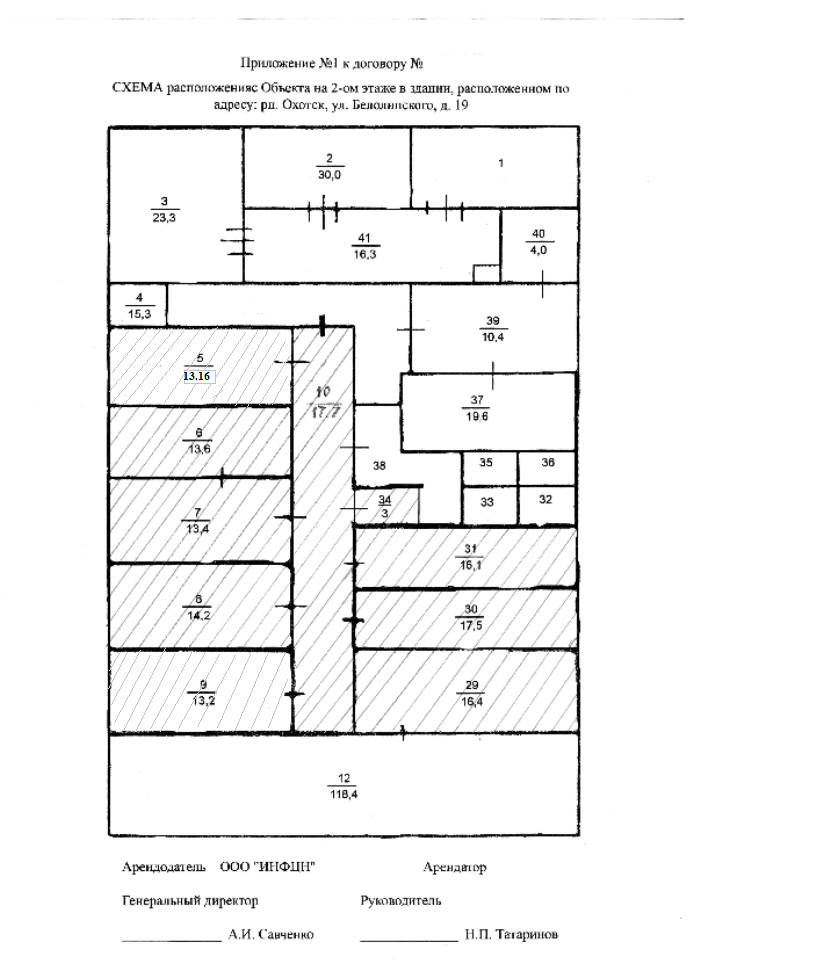                                                                                                                                          Приложение №2  к договору аренды недвижимого имущества от «  » _____ 2018 г.  № _____АКТ ПРИЕМА-ПЕРЕДАЧИ                                                арендованного имуществар.п. Охотск, Хабаровского края           В соответствии с договором аренды недвижимого имущества № __ от «          »                 2018 года  Арендодатель   ООО «ИНФЦН», в лице Генерального директора Савченко Алексея Ивановича, действующего на основании Устава, передает, а Арендатор  ФГБУ «АМП Охотского моря и Татарского пролива», в лице руководителя Татаринова Николая Петровича, действующего его на основании Устава,  принимает нижеследующее имущество: нежилые помещения, расположенные в торговом центре по адресу:  р.п. Охотск, ул. Белолипского, д. 19,  для использования под офис.  - общая площадь составляет 138,26 кв.м.),Стоимость переданных в аренду помещений по состоянию на дату передачи составляетОценочная стоимость подтверждена Кадастровым паспортом №2700/301/16-5117 от 15.01.2016 годаКраткая характеристика  Объекта.Вход общий с центральной части здания.Состояние помещений удовлетворительное. В помещении: входная дверь- металлическая , межкомнатные  деревянные, окна- пластиковые, стеклопакет, пол – кераммогранит, потолок- подвесной, радиаторы – алюминиевые в наличии.                        Настоящий передаточный акт подтверждает отсутствие претензий у принимающей стороны в отношении принимаемого имущества и подтверждает факт его передачи по договору Номера помещений на поэтажном плане технического  паспортаПлощадь арендуемого помещения , кв.мОценочная стоимость арендуемого помещения, руб.  123№ 513,16214 675,93№ 613,6221 853,54№ 713,4218 590,98№ 814,2231 641,19№913,2215 328,43№1017.7288 735,85№2916,4267 529,26№3017,5285 473,3№3116,1262 635,44№34348 938,84Итого138,262 255 402,76ПЕРЕДАЛ:ПРИНЯЛ:Генеральный директор_____________А.И. СавченкоРуководитель___________ Н.П. Татаринов